Слова с сочетаниями жи – шиЦели: учить писать слова под диктовку; продолжить формирование умений написания сочетаний жи – ши; учить анализировать слово, предложение, воспринятые на слух, соотносить их со схемами и моделями; развивать внимание, речевые умения, умение анализировать и обобщать.Ход урокаI. Организационный момент.II. Сообщение темы урока.Прочитайте стихотворение(слайд 1)  Лыжи, мыши и ужи, Шины, ёжики, чижи, ЖИ да ШИ, ЖИ да ШИ С буквой И всегда пиши Жирафы, мыши и моржи.– О каком правиле рассказывает это стихотворение?– Сегодня на уроке будем учиться писать слова с сочетаниями ЖИ – ШИ.Повторение пройденного.Игра «Доскажи словечко».  Кот живет у нас на крыше, А в чулане живут... (мыши). Не поедет без бензина Ни автобус, ни… (машина). Лежебока рыжий кот Отлежал себе... (живот).– Проанализируйте слова-отгадки и составьте звукобуквенные схемы слов. Слого-звуковой анализ слов по плану:1. Сколько букв в слове?2. Сколько звуков?3. Сколько слогов?4. Какой слог ударный?– Охарактеризуйте звук [ш]. (Всегда твердый глухой согласный.)– Охарактеризуйте звук [ж]. (Всегда твердый звонкий согласный звук.)– Как называются звуки [ш] – [ж]? (Это парные согласные звуки.)– Что вы знаете о правописании сочетаний ЖИ – ШИ? (Всегда пишется с буквой «и».)Подготовка руки к письму.Работа в тетради.1. Написание строчных и заглавных букв «ж», «ш» по алгоритму.2. Упражнение в письме соединений:а) среднеплавного – же, ше;б) верхнего – жи, ши.3. Упражнение в письме слов по образцу.– Прочитайте первую пару слов. Чем они похожи?– Что обозначает каждое слово?– Составьте предложения с этими словами и запишите схемы к ним.Мальчик жил с мамой.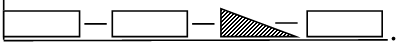 Мальчик шил салфетки.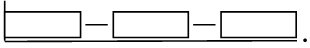 – Проанализируйте виды соединений букв и выполните письмо слов по образцу. Отгадайте-ка, ребятки, Что за цифра-акробатка? Если на голову встанет, Равно на три больше станет.– Составьте звукобуквенную схему слова «шесть».– Назовите  всегда  глухой  твердый  согласный  звук  в слове «шесть». (Звук [ш].)– Замените звук [ш] на парный звук [ж]. Какое слово получилось?– Сравните слова «шесть» и «жесть». Чем они похожи? Чем отличаются?– Составьте предложения с этими словами.Машина везет жесть.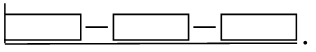 У Миши шесть карандашей.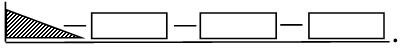 – Проанализируйте виды соединений букв и запишите слова по образцу.– Какие слова надо писать с заглавной буквы? Почему? (Название городов надо писать с заглавной буквы.)– Проанализируйте каждое слово предложения по плану и выполните письмо.1. Сколько букв в слове?2. Сколько звуков?3. Сколько слогов?4. Какой слог ударный?5. Виды соединений букв.– Какое слово-помощник используется в этом предложении?– Рассмотрите схему предложения и составьте по ней свои предложения.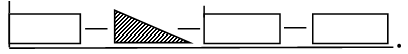 Волга и Дон – реки.Миша и Маша – друзья.– Какие буквы написал Почемучка?– Проанализируйте первую группу букв. Выделите в них общий элемент. (Полоска в форме прямой линии.)– Проанализируйте вторую группу букв. Выделите в них общий элемент. (Полоска в форме прямой линии с закруглением.)– Впишите общий элемент в рамку.– В каких буквах общий элемент имеет переменные свойства? (Буква «ш» и буква «т» РефлексияОцените свою работу на уроке( Светофор) Итог урока:Чему учились на уроке?Что получилось лучше всего?Что не поняли?